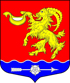 СОВЕТ ДЕПУТАТОВ МУНИЦИПАЛЬНОГО ОБРАЗОВАНИЯГОРБУНКОВСКОЕ СЕЛЬСКОЕ ПОСЕЛЕНИЕ МУНИЦИПАЛЬНОГО ОБРАЗОВАНИЯ ЛОМОНОСОВСКОГО МУНИЦИПАЛЬНОГО РАЙОНА ЛЕНИНГРАДСКОЙ ОБЛАСТИРЕШЕНИЕот  29 декабря  2016 года                                                                                                               № 70Об утверждении «Схемы газоснабжения муниципального образования Горбунковское сельское поселение»В соответствии с Федеральным законом от 31.03.1999 № 69-ФЗ «О газоснабжении в Российской Федерации», Федеральным законом от 06.10.2003 № 131-ФЗ «Об общих принципах организации местного самоуправления в Российской Федерации», Уставом муниципального образования Горбунковское сельское поселение муниципального образования Ломоносовский муниципальный район Ленинградской области, совет депутатов муниципального образования Горбунковское сельское поселение решил:Утвердить «Схему газоснабжения муниципального образования Горбунковское сельское поселение», согласно приложению.Настоящее решение вступает в силу со дня его официального опубликования (обнародования) и подлежит размещению на официальном сайте муниципального образования Горбунковское сельское поселение  по электронному адресу:  www.gorbunki-lmr.ru.Контроль за выполнением настоящего решения возложить на и.о. главы местной администрации муниципального образования Горбунковское сельское поселение Д.В. Фалалеева. Глава муниципального образования Горбунковское сельское поселение                                                                         Ю.А. Нецветаев